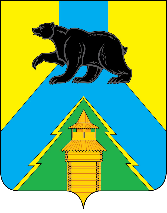 Российская ФедерацияИркутская областьУсть-Удинский районАДМИНИСТРАЦИЯРАСПОРЯЖЕНИЕ« 31 »  августа 2022 г. №  538    п. Усть-УдаО мероприятиях в связис проведением капитального ремонтаМКОУ Светлолобовская СОШ          В связи с началом ремонтных работ в здании МКОУ Светлолобовская СОШ:УОМО «Усть-Удинский район» (Л.В. Пешкова)Организовать бесперебойное  продолжение воспитательно-образовательного процесса учащихся названной школы.Издать распорядительные документы об  организации образовательно-воспитательного процесса на базе МКДОУ Светлолобовского детского сада.Принять меры, направленные на обеспечение охраны здоровья и безопасности воспитанников.При организации воспитательно-образовательного процесса  обеспечить не снижение качества знаний.Провести разъяснительные мероприятия с родителями, работниками школы об особенностях организации воспитательно-образовательного процесса на период ремонта. Контроль исполнения распоряжения возложить на заместителя мэра по социальным вопросам О.И.Черных.Управлению делами администрации Усть-Удинского района (О.С.Толмачева) опубликовать настоящее распоряжение в установленном законом порядке.И.о. мэра  района                                                                       А.А. Менг